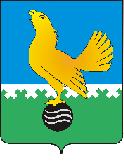 МУНИЦИПАЛЬНОЕ ОБРАЗОВАНИЕгородской округ Пыть-ЯхХанты-Мансийского автономного округа-ЮгрыАДМИНИСТРАЦИЯ ГОРОДАП О С Т А Н О В Л Е Н И ЕОб утверждении общих требований и порядокпредоставления субсидий в целях финансового обеспечения (возмещения) затрат на выполнение работ по содержанию и ремонту сооружения «Фонтан»	В соответствии со статьей 78 Бюджетного кодекса Российской Федерации, Постановлением Правительства Российской Федерации от 18.09.2020 № 1492  «Об общих требованиях к нормативным правовым актам, муниципальным правовым актам, регулирующим предоставление субсидий, в том числе грантов в форме субсидий, юридическим лицам, индивидуальным предпринимателям, а также физическим лицам - производителям товаров, работ, услуг, и о признании утратившими силу некоторых актов Правительства Российской Федерации и отдельных положений некоторых актов Правительства Российской Федерации»:Утвердить общие требования и порядок предоставления субсидий юридическим лицам, индивидуальным предпринимателям, а также физическим лицам –производителям товаров, работ, услуг, за исключением государственных (муниципальных) учреждений, в целях финансового обеспечения (возмещения) затрат на выполнение работ по содержанию и ремонту сооружения «Фонтан», согласно приложению №1.Считать утратившим силу Постановление администрации города от 13.10.2017 №259-па «О порядке предоставления субсидии в целях возмещения затрат, в связи с реализацией мероприятий по благоустройству и озеленению городских территорий» и внесенные изменения в редакции от 02.03.2018 №37-па. Отделу по внутренней политике, связям с общественными организациями и СМИ (О.В. Кулиш) опубликовать постановление в печатном средстве массовой информации «Официальный вестник».Отделу по обеспечению информационной безопасности (А.А. Мерзляков) разместить постановление на официальном сайте администрации города в сети Интернет.Настоящее постановление вступает в силу после его официального опубликования. Контроль за выполнением постановления возложить на заместителя главы города (направление деятельности жилищно-коммунального комплекса).Глава города Пыть-Яха                                                                           А.Н. Морозов Приложение №1к Постановлению администрации городаОбщие требования и порядок предоставления субсидий юридическим лицам, индивидуальным предпринимателям, а также физическим лицам –производителям товаров, работ, услуг, за исключением государственных (муниципальных) учреждений, в целях финансового обеспечения (возмещения) затрат на выполнение работ по содержанию и ремонту сооружения «Фонтан» 1. Общие положения о предоставлении субсидииНастоящий Порядок устанавливает механизм предоставления субсидий юридическим лицам, индивидуальным предпринимателям, а также физическим лицам –производителям товаров, работ, услуг, в соответствии с пунктом 3 статьи 78, пунктами 2 и 4 статьи 78.1. Бюджетного кодекса Российской Федерации (далее – порядок) в целях финансового обеспечения (возмещения) затрат в связи с производством работ по содержанию и ремонту сооружения «фонтан» муниципального образования городской округ город Пыть-Ях.Субсидия юридическим лицам, индивидуальным предпринимателям, а также физическим лицам – производителям товаров, работ, услуг предоставляется в целях финансового обеспечения (возмещения) затрат в связи с производством работ на содержание и ремонт сооружения «Фонтан» муниципального образования городской округ город Пыть-Ях.Субсидия предоставляется за счет средств бюджета города Пыть-Яха по разделу 0500 «Жилищно-коммунальное хозяйство», подразделу 0503 «Благоустройство» в пределах лимитов бюджетных обязательств, утвержденных  на очередной финансовый год в установленном порядке в рамках муниципальной программы «Содержание городских территорий, озеленение и благоустройство в городе Пыть-Яхе» Управлению по жилищно-коммунальному комплексу, транспорту и дорогам администрации города, на цели, указанные в пункте 1.2. настоящего Порядка.Субсидия предоставляется на безвозмездной и безвозвратной основе в целях возмещения части фактически понесенных затрат, связанных с ремонтом и содержанием сооружения «Фонтан», расположенного в сквере «Сиверко» мкр. № 2 «Нефтяников». Субсидия носит целевой характер и не может быть использована на иные цели. Субсидия предоставляется юридическим лицам, индивидуальным предпринимателям, а также физическим лицам - производителям товаров, работ, услуг, имеющим в ведении на законном основании (хозяйственное ведение, оперативное управление, аренда и пр.) сооружение «Фонтан» расположенного в сквере «Сиверко» мкр. №2 «Нефтяников» (далее – Получатель субсидии).  Наименование главного распорядителя бюджетных средств – администрация города Пыть-Яха.Уполномоченным органом по реализации настоящего Порядка является управление по жилищно-коммунальному комплексу, транспорту и дорогам администрации города Пыть-Яха (далее – уполномоченный орган).Критерием отбора получателей субсидии является:Наличие в уставе организации (получателя субсидии) в качестве предметов (видов) деятельности:ремонт и техническое обслуживание инженерного оборудования зданий и сооружений, в том числе содержание и ремонт сооружения «фонтан»;монтаж средств автоматики, телемеханики, связи, контрольно-измерительных приборов и их пуско-наладка;Наличие опыта по содержанию территорий, эксплуатации и технического обслуживания инженерного оборудования не менее одного года.Наличие штатных квалифицированных инженерно-технических работников (далее - ИТР) и рабочих специальностей, соответствующих виду деятельности.Наличие договора о закреплении муниципального имущества (сооружения «Фонтан») на праве хозяйственного ведения.Проект решения Думы города Пыть-Яха «О бюджете города Пыть-Яха на текущий год и плановый период», содержащий сведения о субсидии и размещенный на официальном сайте администрации города Пыть-Яха.  2. Условия и порядок предоставления субсидии2.1. Получатель субсидии определяется по результатам отбора, способ проведения отбора получателя субсидии является запрос предложений.2.2. Информация о размещении осуществляется на едином портале бюджетной системы Российской Федерации в информационно-телекоммуникационной сети "Интернет" (далее - единый портал) (в разделе единого портала) при формировании проекта закона (решения) о бюджете (проекта закона (решения) о внесении изменений в закон (решение) о бюджете) сведений о субсидиях.2.3. В целях установления порядка проведения отбора (субсидия предоставляется по результатам отбора) в правовом акте указываются:а) запрос предложений, который указывается при определении получателя субсидии главным распорядителем как получателем бюджетных средств или иной организацией, проводящей в соответствии с правовым актом отбор (в случае, если это предусмотрено правовым актом), на основании предложений (заявок), направленных участниками отбора для участия в отборе, исходя из соответствия участника отбора категориям и (или) критериям отбора и очередности поступления предложений (заявок) на участие в отборе;б) сроки размещения на едином портале, а также при необходимости на официальном сайте главного распорядителя как получателя бюджетных средств в информационно-телекоммуникационной сети "Интернет" объявления о проведении отбора с указанием:- сроков проведения отбора (даты и времени начала (окончания) подачи (приема) предложений (заявок) участников отбора), которые не могут быть меньше 30 календарных дней, следующих за днем размещения объявления о проведении отбора, а также информации о возможности проведения нескольких этапов отбора с указанием сроков (порядка) их проведения (при необходимости);- наименования, места нахождения, почтового адреса, адреса электронной почты главного распорядителя как получателя бюджетных средств или иной организации, проводящей в соответствии с правовым актом отбор (в случае, если это предусмотрено правовым актом);- результатов предоставления субсидии. - доменного имени, и (или) сетевого адреса, и (или) указателей страниц сайта в информационно-телекоммуникационной сети "Интернет", на котором обеспечивается проведение отбора;- требований к участникам отбора, перечня документов, представляемых участниками отбора для подтверждения их соответствия указанным требованиям;- порядка подачи предложений (заявок) участниками отбора и требований, предъявляемых к форме и содержанию предложений (заявок), подаваемых участниками отбора. - порядка отзыва предложений (заявок) участников отбора, порядка возврата предложений (заявок) участников отбора, определяющего в том числе основания для возврата предложений (заявок) участников отбора, порядка внесения изменений в предложения (заявки) участников отбора;- правил рассмотрения и оценки предложений (заявок) участников отбора. - порядка предоставления участникам отбора разъяснений положений объявления о проведении отбора, даты начала и окончания срока такого предоставления;- срок, в течение которого победитель (победители) отбора должен подписать соглашение (договор) о предоставлении субсидии (далее - соглашение) (в случае предоставления субсидий на финансовое обеспечение затрат в связи с производством (реализацией) товаров, выполнением работ, оказанием услуг, а также в случае, если правовым актом, регулирующим предоставление субсидий на возмещение недополученных доходов и (или) возмещение затрат в связи с производством (реализацией) товаров, выполнением работ, оказанием услуг, предусмотрено заключение соглашения);- условий признания победителя (победителей) отбора уклонившимся от заключения соглашения;- даты размещения результатов отбора на едином портале, а также при необходимости на официальном сайте главного распорядителя как получателя бюджетных средств в информационно-телекоммуникационной сети "Интернет", которая не может быть позднее 14-го календарного дня, следующего за днем определения победителя отбора (с соблюдением сроков, установленных пунктом 26(2) Положения о мерах по обеспечению исполнения федерального бюджета, утвержденного постановлением Правительства Российской Федерации от 9 декабря 2017 г. № 1496 «О мерах по обеспечению исполнения федерального бюджета», в случае предоставления субсидий из федерального бюджета, а также из бюджетов субъектов Российской Федерации (местных бюджетов), если источником финансового обеспечения расходных обязательств субъекта Российской Федерации (муниципального образования) по предоставлению указанных субсидий являются межбюджетные трансферты, имеющие целевое назначение, из федерального бюджета бюджету субъекта Российской Федерации);- и иной информации, определенной правовым актом (в случае, если такое требование будет предусмотрено);2.5. Требования к участникам отбора, которым должен соответствовать участник на 1-е число месяца, предшествующего месяцу, в котором планируется проведение отбора, или иную дату, определенную правовым актом:- у участника отбора должна отсутствовать неисполненная обязанность по уплате налогов, сборов, страховых взносов, пеней, штрафов, процентов, подлежащих уплате в соответствии с законодательством Российской Федерации о налогах и сборах (в случае, если такое требование предусмотрено);- у участника отбора должна отсутствовать просроченная задолженность по возврату в бюджет бюджетной системы Российской Федерации, из которого планируется предоставление субсидии в соответствии с правовым актом, субсидий, бюджетных инвестиций, предоставленных в том числе в соответствии с иными правовыми актами, а также иная просроченная (неурегулированная) задолженность по денежным обязательствам перед публично-правовым образованием, из бюджета которого планируется предоставление субсидии в соответствии с правовым актом (за исключением субсидий, предоставляемых государственным (муниципальным) учреждениям, субсидий в целях возмещения недополученных доходов, субсидий в целях финансового обеспечения или возмещения затрат, связанных с поставкой товаров (выполнением работ, оказанием услуг) получателями субсидий физическим лицам) (в случае, если такие требования предусмотрены);- участники отбора - юридические лица не должны находиться в процессе реорганизации (за исключением реорганизации в форме присоединения к юридическому лицу, являющемуся участником отбора, другого юридического лица), ликвидации, в отношении них не введена процедура банкротства, деятельность участника отбора не приостановлена в порядке, предусмотренном законодательством Российской Федерации, а участники отбора - индивидуальные предприниматели не должны прекратить деятельность в качестве индивидуального предпринимателя (в случае, если такие требования предусмотрены). - в реестре дисквалифицированных лиц отсутствуют сведения о дисквалифицированных руководителе, членах коллегиального исполнительного органа, лице, исполняющем функции единоличного исполнительного органа, или главном бухгалтере участника отбора, являющегося юридическим лицом, об индивидуальном предпринимателе и о физическом лице - производителе товаров, работ, услуг, являющихся участниками отбора (в случае, если такие требования предусмотрены);- участники отбора не должны являться иностранными юридическими лицами, а также российскими юридическими лицами, в уставном (складочном) капитале которых доля участия иностранных юридических лиц, местом регистрации которых является государство или территория, включенные в утвержденный Министерством финансов Российской Федерации перечень государств и территорий, предоставляющих льготный налоговый режим налогообложения и (или) не предусматривающих раскрытия и предоставления информации при проведении финансовых операций (офшорные зоны), в совокупности превышает 50 процентов;- участники отбора не должны получать средства из федерального бюджета (бюджета субъекта Российской Федерации, местного бюджета), из которого планируется предоставление субсидии в соответствии с правовым актом, на основании иных нормативных правовых актов Российской Федерации (нормативных правовых актов субъекта Российской Федерации, муниципальных правовых актов) на цели, установленные правовым актом;2.6.Требования к участникам отбора:- наличие опыта, необходимого для достижения результатов предоставления субсидии (в случае, если такое требование предусмотрено);- наличие кадрового состава, необходимого для достижения результатов предоставления субсидии (в случае, если такое требование предусмотрено);- наличие материально-технической базы, необходимой для достижения результатов предоставления субсидии (в случае, если такое требование предусмотрено);- перечень документов, необходимых для подтверждения соответствия участника отбора требованиям, предусмотренным настоящим пунктом (в случае, если такое требование предусмотрено);- и иные требования, установленные в правовом акте (в случае, если такое требование предусмотрено);2.7. Требования, предъявляемые к форме и содержанию предложений (заявок), подаваемых участниками отбора, которые включают в том числе согласие на публикацию (размещение) в информационно-телекоммуникационной сети "Интернет" информации об участнике отбора, о подаваемом участником отбора предложении (заявке), иной информации об участнике отбора, связанной с соответствующим отбором, а также согласие на обработку персональных данных (для физического лица);2.8. Информация о количестве предложений (заявок), которое может подать участник отбора (в случае, если такое требование предусмотрено);2.9. Правила рассмотрения и оценки предложений (заявок) участников отбора, включающие:- порядок рассмотрения предложений (заявок) участников отбора на предмет их соответствия установленным в объявлении о проведении отбора требованиям;- порядок отклонения предложений (заявок) участников отбора, а также информацию о причинах их отклонения;- сроки размещения на едином портале, а также на официальном сайте главного распорядителя как получателя бюджетных средств в информационно-телекоммуникационной сети "Интернет" информации о результатах рассмотрения предложений (заявок), включающей следующие сведения:- дата, время и место проведения рассмотрения предложений (заявок);- информация об участниках отбора, предложения (заявки) которых были рассмотрены;- информация об участниках отбора, предложения (заявки) которых были отклонены, с указанием причин их отклонения, в том числе положений объявления о проведении отбора, которым не соответствуют такие предложения (заявки);- наименование получателя (получателей) субсидии, с которым заключается соглашение, и размер предоставляемой ему субсидии;2.10. Порядок формирования комиссии для рассмотрения и оценки предложений (заявок) участников отбора (при необходимости). В состав комиссии для рассмотрения и оценки предложений (заявок) участников отбора, формируемой в целях предоставления субсидии в соответствии с пунктом 2 статьи 78.1 Бюджетного кодекса Российской Федерации, включаются в том числе члены общественных советов при федеральных органах исполнительной власти, исполнительных органах государственной власти субъектов Российской Федерации;2.11. Основания для отклонения предложения (заявки) участника отбора на стадии рассмотрения и оценки предложений (заявок), в частности:- несоответствие участника отбора установленным требованиям; - несоответствие представленных участником отбора предложений (заявок) и документов (в случае, если требование о представлении документов предусмотрено) требованиям к предложениям (заявкам) участников отбора, установленным в объявлении о проведении отбора;- недостоверность представленной участником отбора информации, в том числе информации о месте нахождения и адресе юридического лица;- подача участником отбора предложения (заявки) после даты и (или) времени, определенных для подачи предложений (заявок);- иные основания для отклонения предложения (заявки) участника отбора (при необходимости). 2.12.В случае если указывается, что информация о проведении отбора, о результатах рассмотрения предложений (заявок), об участниках отбора и результатах отбора, в том числе о заключенных с участниками отбора соглашениях, является информацией ограниченного доступа, указанная информация не размещается на едином портале. (п. 4(1) Постановление Правительства РФ от 30.12.2020 № 2381).2.13. При определении условий и порядка предоставления субсидий указывается следующая информация:а) дата, на которую получатель субсидии должен соответствовать требованиям, а также порядок проведения проверки получателя субсидии на соответствие указанным требованиям;б) перечень документов, представляемых получателем субсидии для подтверждения соответствия требованиям, указанным в подпункте "а" настоящего пункта, а также при необходимости требования к указанным документам;в) порядок и сроки рассмотрения документов, указанных в подпункте "б" настоящего пункта;г) основания для отказа получателю субсидии в предоставлении субсидии, в том числе:несоответствие представленных получателем субсидии документов или непредставление (представление не в полном объеме) указанных документов;установление факта недостоверности представленной получателем субсидии информации;д) размер субсидии и (или) порядок расчета размера субсидии с указанием информации, обосновывающей ее размер (формулы расчета и порядок их применения, нормативы затрат, статистические данные и иная информация исходя из результатов предоставления субсидии), и источника ее получения, за исключением случаев, когда размер субсидии определен законом (решением) о бюджете (решениями Президента Российской Федерации, Правительства Российской Федерации, высшего должностного лица субъекта Российской Федерации, высшего исполнительного органа государственной власти субъекта Российской Федерации, главы муниципального образования или местной администрации);е) порядок предоставления субсидии в очередном финансовом году получателю субсидии, соответствующему установленным правовым актом требованиям, в случае невозможности ее предоставления в текущем финансовом году в связи с недостаточностью лимитов бюджетных обязательств органа местного самоуправления или организации осуществляющих функций главного распорядителя бюджетных средств, без повторного прохождения отбора (в случае, если получатель субсидии определяется по результатам отбора в форме запроса предложений) (при необходимости);ж) порядок и сроки возврата субсидий в соответствующий бюджет бюджетной системы Российской Федерации в случае нарушения условий их предоставления;з) порядок и сроки расчета штрафных санкций (при необходимости);и) условия и порядок заключения между главным распорядителем как получателем бюджетных средств и получателем субсидии, а также иной организацией (в случае, если такое требование предусмотрено правовым актом) соглашения, дополнительного соглашения к соглашению, в том числе дополнительного соглашения о расторжении соглашения (при необходимости), в соответствии с типовыми формами, установленными Министерством финансов Российской Федерации, финансовым органом субъекта Российской Федерации, финансовым органом муниципального образования для соответствующего вида субсидии, в том числе условие о том, что соглашение в отношении субсидии, предоставляемой из федерального бюджета или из бюджета субъекта Российской Федерации (местного бюджета), если источником финансового обеспечения расходных обязательств субъекта Российской Федерации (муниципального образования) по предоставлению указанных субсидий являются межбюджетные трансферты, имеющие целевое назначение, из федерального бюджета бюджету субъекта Российской Федерации, с соблюдением требований о защите государственной тайны заключается в государственной интегрированной информационной системе управления общественными финансами «Электронный бюджет»;к) требование о включении в соглашение в случае уменьшения главному распорядителю как получателю бюджетных средств ранее доведенных лимитов бюджетных обязательств, приводящего к невозможности предоставления субсидии в размере, определенном в соглашении, условия о согласовании новых условий соглашения или о расторжении соглашения при не достижении согласия по новым условиям;л) требование о заключении соглашений о предоставлении субсидий из бюджета субъекта Российской Федерации (местного бюджета) в соответствии с типовыми формами, установленными Министерством финансов Российской Федерации для соглашений о предоставлении субсидий из федерального бюджета (в случае, если источником финансового обеспечения расходных обязательств субъекта Российской Федерации (муниципального образования) по предоставлению указанных субсидий являются межбюджетные трансферты, имеющие целевое назначение, из федерального бюджета бюджету субъекта Российской Федерации);м) результаты предоставления субсидии, под которыми понимаются завершенные действия с указанием точной даты завершения и конечного значения результатов (конкретной количественной характеристики итогов). Результаты предоставления субсидии должны быть конкретными, измеримыми, а также соответствовать результатам федеральных проектов, региональных проектов, государственных (муниципальных) программ (при наличии в государственных (муниципальных) программах результатов предоставления субсидии), указанных в пункте 1.3. настоящего документа (в случае, если субсидия предоставляется в целях реализации такого проекта, программы), и типовым результатам предоставления субсидии, определенным в соответствии с установленным Министерством финансов Российской Федерации порядком проведения мониторинга достижения результатов предоставления субсидии, и показатели, необходимые для достижения результатов предоставления субсидии, включая показатели в части материальных и нематериальных объектов и (или) услуг, планируемых к получению при достижении результатов соответствующих проектов (при возможности такой детализации), значения которых устанавливаются в соглашениях;н) сроки (периодичность) перечисления субсидии с учетом положений, установленных бюджетным законодательством Российской Федерации;о) счета, на которые перечисляется субсидия, с учетом положений, установленных бюджетным законодательством Российской Федерации;п) иная информация, определенная правовым актом (при необходимости).2.14. Требования к отчетности предусматривают определение порядка и сроков представления получателем субсидии отчетности о достижении результатов и показателей, указанных в подпункте "м" пункта 2.13 настоящего документа (при установлении таких показателей), об осуществлении расходов, источником финансового обеспечения которых является субсидия, по формам, определенным типовыми формами соглашений, установленными Министерством финансов Российской Федерации, финансовым органом субъекта Российской Федерации, финансовым органом муниципального образования для соответствующего вида субсидии, а также право главного распорядителя как получателя бюджетных средств устанавливать в соглашении сроки и формы представления получателем субсидии дополнительной отчетности (при необходимости).Требование о представлении отчетности об осуществлении расходов, источником финансового обеспечения которых является субсидия, предоставляемая в соответствии с пунктом 2 статьи 78.1 Бюджетного кодекса Российской Федерации, устанавливается в правовом акте при необходимости.2.15. Требования об осуществлении контроля за соблюдением условий, целей и порядка предоставления субсидий и ответственности за их нарушение:а) требование об обязательной проверке главным распорядителем как получателем бюджетных средств и органом государственного (муниципального) финансового контроля соблюдения условий, целей и порядка предоставления субсидий получателями субсидий;б) следующие меры ответственности за нарушение условий, целей и порядка предоставления субсидий:- возврат средств субсидий в бюджет бюджетной системы Российской Федерации, из которого предоставлены субсидии, в случае нарушения получателем субсидии условий, установленных при предоставлении субсидии, выявленного в том числе по фактам проверок, проведенных главным распорядителем как получателем бюджетных средств и органом государственного (муниципального) финансового контроля, а также в случае не достижения значений результатов и показателей, указанных в подпункте "м" пункта 2.13. настоящего документа (при установлении таких показателей);- штрафные санкции (при необходимости);- иные меры ответственности, определенные правовым актом (при необходимости).2.16. Правовой акт, регулирующий предоставление субсидий на финансовое обеспечение затрат в связи с производством (реализацией) товаров, выполнением работ, оказанием услуг, дополнительно к положениям, содержатся положения:а) в части, касающейся условий и порядка предоставления субсидий:- о направлениях расходов, источником финансового обеспечения которых является субсидия (за исключением грантов в форме субсидий, а также субсидий, результатом предоставления которых являются объем и качество услуг, оказываемых физическим лицам);- о запрете приобретения получателями субсидий - юридическими лицами, а также иными юридическими лицами, получающими средства на основании договоров, заключенных с получателями субсидий, за счет полученных из соответствующего бюджета бюджетной системы Российской Федерации средств иностранной валюты, за исключением операций, осуществляемых в соответствии с валютным законодательством Российской Федерации при закупке (поставке) высокотехнологичного импортного оборудования, сырья и комплектующих изделий, а также связанных с достижением целей предоставления этих средств иных операций, определенных правовым актом;- о возможности осуществления расходов, источником финансового обеспечения которых являются не использованные в отчетном финансовом году остатки субсидий, и включении таких положений в соглашение при принятии главным распорядителем как получателем бюджетных средств по согласованию с Министерством финансов Российской Федерации, финансовым органом субъекта Российской Федерации, финансовым органом муниципального образования в порядке, установленном соответственно Правительством Российской Федерации, высшим исполнительным органом государственной власти субъекта Российской Федерации, местной администрацией, решения о наличии потребности в указанных средствах или возврате указанных средств при отсутствии в них потребности в порядке и сроки, которые определены правовым актом (при необходимости);- о перечислении субсидии на расчетные или корреспондентские счета, открытые получателям субсидий в учреждениях Центрального банка Российской Федерации или кредитных организациях (за исключением субсидий, подлежащих в соответствии с бюджетным законодательством Российской Федерации казначейскому сопровождению);- о согласии получателя субсидии, а также лиц, получающих средства на основании договоров, заключенных с получателями субсидий (за исключением государственных (муниципальных) унитарных предприятий, хозяйственных товариществ и обществ с участием публично-правовых образований в их уставных (складочных) капиталах, а также коммерческих организаций с участием таких товариществ и обществ в их уставных (складочных) капиталах), на осуществление в отношении них проверки главным распорядителем как получателем бюджетных средств и органом государственного (муниципального) финансового контроля за соблюдением целей, условий и порядка предоставления субсидии, а также о включении таких положений в соглашение;б) в части, касающейся требований об осуществлении контроля за соблюдением условий, целей и порядка предоставления субсидий и ответственности за их нарушение, - о порядке и сроках возврата субсидий и средств, полученных на основании договоров, заключенных с получателями субсидий, в бюджет бюджетной системы Российской Федерации, из которого планируется предоставление субсидии в соответствии с правовым актом.2.17. Правовой акт, регулирующий предоставление субсидий на финансовое обеспечение затрат в связи с производством (реализацией) товаров, выполнением работ, оказанием услуг, подлежащих в соответствии с бюджетным законодательством Российской Федерации казначейскому сопровождению, дополнительно к положениям, указанным в пункте 2.16. настоящего документа, в части, касающейся условий и порядка предоставления субсидий, содержит требование о включении в соглашение положений о казначейском сопровождении, установленных правилами казначейского сопровождения в соответствии с бюджетным законодательством Российской Федерации.2.18. Правовой акт, регулирующий предоставление субсидий в порядке возмещения недополученных доходов и (или) возмещения затрат в связи с производством (реализацией) товаров, выполнением работ, оказанием услуг, дополнительно содержит положения:а) о перечислении субсидии не позднее 10-го рабочего дня, следующего за днем принятия главным распорядителем как получателем бюджетных средств по результатам рассмотрения им документов, указанных в подпункте "б" пункта 2.13. настоящего документа, в сроки, установленные подпунктом "в" пункта 2.13. настоящего документа, решения о предоставлении субсидии;б) о перечислении субсидии на расчетные или корреспондентские счета, открытые получателям субсидий в учреждениях Центрального банка Российской Федерации или кредитных организациях;в) о направлениях затрат (недополученных доходов), на возмещение которых предоставляется субсидия;г) о перечне документов, подтверждающих фактически произведенные затраты (недополученные доходы), а также при необходимости о требованиях к таким документам.